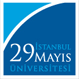 Doküman NoSBE-FR.002Yayın Tarihi30/03/2018Revizyon No01Revizyon Tarihi02/12/2023Sayfa No1/1.... / .... / 20..İmzaAdı- SOYADIAçıklama:                               İsim - İmza                                                                                      İsim - İmza                               Danışman					                 Anabilim Dalı BaşkanıNOT: Diğer Enstitü veya Üniversitelerden alınan derslerin not durumuna ilişkin belge, bu forma ek olarak verilmelidir..... / .... / 20..İmzaAdı- SOYADIAçıklama:                               İsim - İmza                                                                                      İsim - İmza                               Danışman					                 Anabilim Dalı BaşkanıNOT: Diğer Enstitü veya Üniversitelerden alınan derslerin not durumuna ilişkin belge, bu forma ek olarak verilmelidir..... / .... / 20..İmzaAdı- SOYADIAçıklama:                               İsim - İmza                                                                                      İsim - İmza                               Danışman					                 Anabilim Dalı BaşkanıNOT: Diğer Enstitü veya Üniversitelerden alınan derslerin not durumuna ilişkin belge, bu forma ek olarak verilmelidir..... / .... / 20..İmzaAdı- SOYADIAçıklama:                               İsim - İmza                                                                                      İsim - İmza                               Danışman					                 Anabilim Dalı BaşkanıNOT: Diğer Enstitü veya Üniversitelerden alınan derslerin not durumuna ilişkin belge, bu forma ek olarak verilmelidir.